СОВЕТ ДЕПУТАТОВМУНИЦИПАЛЬНОГО ОБРАЗОВАНИЯ УСАДИЩЕНСКОЕ СЕЛЬСКОЕ ПОСЕЛЕНИЕВОЛХОВСКОГО МУНИЦИПАЛЬНОГО РАЙОНАЛЕНИНГРАДСКОЙ ОБЛАСТИРЕШЕНИЕ                                                    от  29  января 2021 г                   № 4Руководствуясь Бюджетным кодексом Российской Федерации, Федеральным законом от 06.10.2003 № 131-ФЗ «Об общих принципах организации местного самоуправления в Российской Федерации», Совет депутатов муниципального образования Усадищенское сельское поселение Волховского муниципального района Ленинградской области  решил:1.  Внести следующее изменение в статью 22 пункта 1 Положения о бюджетном процессе в муниципальном образовании Усадищенское сельское поселение Волховского муниципального района Ленинградской области, утвержденным решением Совета депутатов муниципального образования Усадищенское сельское поселение Волховского муниципального района Ленинградской области от 14.12.2020 года № 36,  дополнив строкой « Экспертизу проекта решения о бюджете  МО Усадищенское сельское поселение Волховского муниципального района Ленинградской области проводиться ревизионной комиссией Совета депутатов Усадищенское сельское поселение Волховского муниципального района Ленинградской области»   (Приложение 1).2. Признать утратившими силу решение Совета депутатов МО Усадищенское сельское поселение от 30.03.2016 года № 15 «Об утверждении Положения о бюджетном процессе в муниципальном образовании Усадищенское сельское поселение Волховского муниципального района Ленинградской области».3. Данное решение подлежит официальному опубликованию в средствах массовой информации газете «Провинция. Северо-Запад» и размещению на официальном сайте МО Усадищенское сельское поселение.4. Контроль за исполнением настоящего решения возложить на постоянную депутатскую комиссию по бюджету, налогам и экономическим вопросам.Глава муниципального образованияУсадищенское сельское поселение                                                                  Т.Е. Билялова              О внесении  изменений в решение Совета депутатов  муниципального образовании Усадищенское сельское поселение  Волховского муниципального района Ленинградской области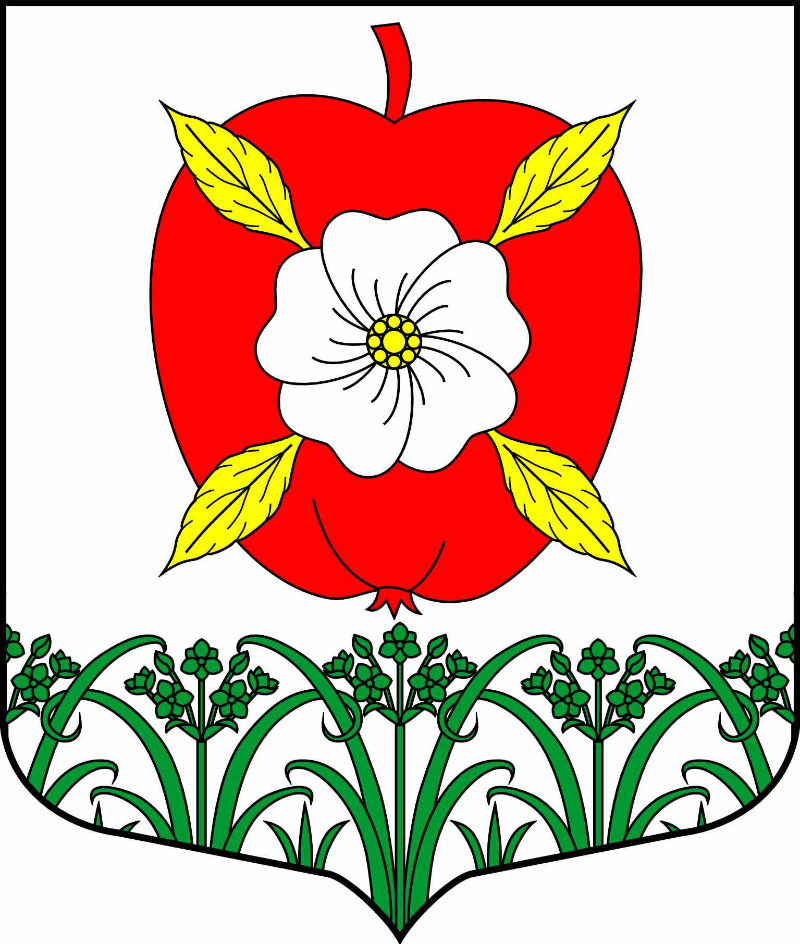 